Сведения о границах населенных пунктов МО Александровский сс.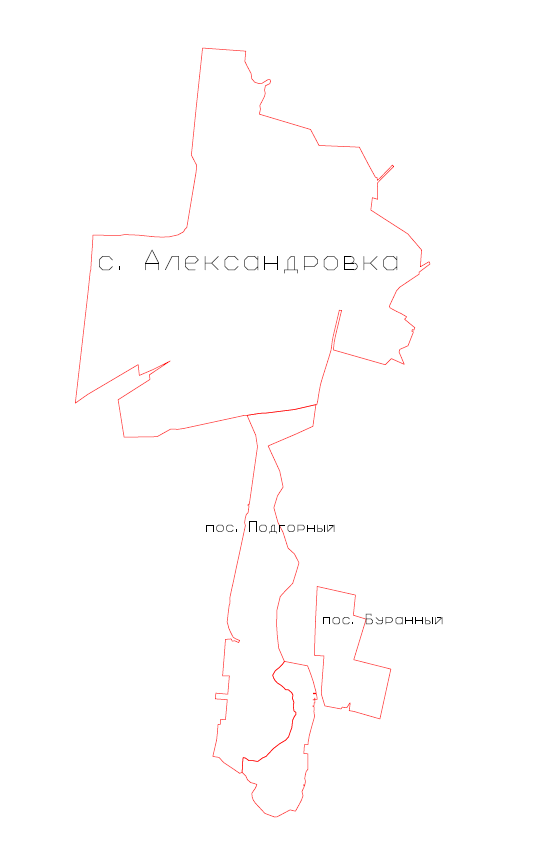 Границы населенного пункта с. Александровка:Границы населенного пункта пос. Подгорный:Границы населенного пункта пос. Буранный:NXY12259976.821529832.721122259967.878529856.716232259878.959529805.465342259890.781529975.011552259867.988530001.807262259839.99530034.744372259823.384530054.278482259805.161530075.70392259781.849530103.1189102259753.554530136.396112259750.007530138.6865122259692.823530175.5444132259531.863530279.2865142259379.358530377.5775152259396.013530501.7941162259437.854530488.9613172259438.151530489.9215182259439.108530489.6015192259438.802530488.6413202259449.51530485.2705212259447.184530649.4556222259532.473530737.1944232259610.239530816.9614242259597.816530830.1842252259531.673530760.8394262259479.562530708.3282272259445.402530674.541282259444.461530703.6272292259427.616530706.3378302259354.495530837.0057312259264.305531010.9729322259180.748531014.6737332258858.573531027.2764342258772.302531189.161352258255.814531343.874362258267.8531392.7945372258261.135531431.4427382258289.133531482.0936392258309.138531523.4024402258317.139531555.3892412258309.138531584.7155422258318.467531630.0352432258361.133531650.0295442258370.471531671.354452258365.134531691.3383462258345.137531692.6686472258283.804531654.0303482258250.469531651.3597492258209.132531666.0229502258179.797531702.0006512258173.132531753.0315522258135.795531823.6966532258111.072531874.2074542258119.825531978.3896552257684.774532010.1864562257620.752531408.3478572257572.485530930.0456582257624.464530830.0942592257620.38530766.4006602257525.398530200.9498612257506.359530182.6059622257492.731530157.9306632257437.386530126.4639642257347.907530107.2398652257273.886530104.1591662257190.081530107.9199672257038.393530124.2134682256941.382530127.6341692256897.149530129.0144702256852.958530121.8529712256581.227530124.6535722256579.709530098.7579732256573.431530009.1288742256572.202529991.515752256565.041529889.6433762256557.708529775.9089772256551.777529752.0739782256531.797529561.9632792256452.711528863.834802256401.846528431.2416812256529.149528519.8805822257035.251528819.1945832257047.723528709.9411842257179.588528766.9033852257358.532528855.7023862257148.818528716.3825872257154.469528670.1626882256834.191528465.1188892256894.567528087.3781902257225.108528093.1793912257362.623528168.7355922257439.87528168.0653932257500.073528176.7972942258071.534528300.3036952258097.288528306.0548962258131.514528308.2953972258132.57528308.3453982258266.843528329.2198992258324.729528331.17021002258612.018528366.90781012258826.796528416.15841022258836.687528419.2991032258844.4528454.78661042258851.899528496.59561052258859.86528546.21621062258871.681528608.60951072258877.901528635.66531082258893.294528689.00671092258956.021528889.25951102258979.07528963.19531112258983.739528995.54221122258990.272529050.60391132259001.261529106.06581142259062.206529367.06161152259085.098529365.53121162259084.694529363.06071172259023.699529107.83621182259012.117529048.71351192259006.045528998.09271202259002.193528967.57621212259525.255528817.95421222259587.1528879.44741232259717.191528822.28521242259705.172528850.38121252259664.783528946.76181262259672.579528972.93731272259754.651529010.06531282259781.263529076.70951292259799.313529121.65911302259809.921529150.14521312259792.985529154.06611322259797.72529171.90991332259813.369529167.10881342259822.856529192.37421352259794.33529215.22911362259719.847529277.37241372259741.988529300.98751382259686.949529333.01431392259639.507529355.31911402259581.053529387.11591412259574.643529392.4971422259568.737529399.67851432259567.722529405.31981442259571.311529418.14251452259639.507529564.04371462259655.214529581.51741472259671.308529599.43121482259867.056529730.23921492259866.891529749.96341502259976.821529832.7211NXY12258826.78528415.788322258796.819528198.271832258733.241528168.805542258627.791528120.735252258345.55527999.769462258461.857527746.995472258495.976527585.710982258440.144527497.32292258402.932527376.3662102258443.246527230.585112258494.425527129.7935122258545.595526970.0593132258610.731526911.1267142258655.706526822.7378152258638.647526763.8052162258593.746526614.6634172258509.282526528.525182258467.029526482.3551192258434.89526347.7063202258430.534526197.3142212258437.422526093.352222258451.834525961.4238232258509.851525828.3453242258491.009525800.5894252258460.504525769.0527262258417.566525734.5153272258391.606525689.7557282258400.672525660.9996292258415.958525634.5039302258436.704525611.8491312258475.278525587.4839322258501.453525565.5592332258521.425525542.9043342258552.434525541.8741352258555.494525536.423362258582.436525512.9379372258596.18525487.2324382258589.737525458.5963392258604.883525415.047402258599.215525386.4009412258601.294525356.9246422258606.483525327.4183432258624.219525315.6358442258625.588525293.9111452258609.915525274.657462258592.517525233.7083472258584.152525160.1125482258568.297525118.3736492258551.592525068.1129502258521.07525034.2556512258460.289524998.318522258397.842524949.2075532258324.308524871.5109542258288.506524855.5274552258240.916524820.2499562258187.485524829.2318572258151.032524828.7517582258117.903524853.8471592258095.465524859.4583602258090.68524843.995612258086.135524764.1679622258082.637524709.2662632258058.483524699.9342642257990.847524746.1941652257952.067524772.7197662257897.672524809.9277672257851.096524860.6285682257787.717524870.5507692257826.604525036.4761702257833.492525109.9618712257841.263525195.4701722257863.883525194.7599732257865.466525243.7004742257915.878525242.2401752257917.816525268.6757762257933.606525442.6229772257814.94525450.3946782257818.833525507.6268792257938.638525498.0447802257955.351525682.2141812257887.121525683.1043822257905.624525925.266832257915.144526049.8727842257971.305526054.5337852257984.314526031.0687862258007.288526036.3098872258048.386526018.666882258058.17526037.56892258044.798526044.0614902258012.229526058.4045912257992.456526073.1376922257978.498526099.1132932257966.487526122.7583942257948.652526165.0173952257942.061526193.7034962257932.368526225.6903972257937.986526268.7294982257941.863526305.7474992257945.352526334.24341002257951.754526391.04561012257959.508526411.781022257961.637526437.75561032257958.997526465.06141042257981.476526569.90381052257991.078526614.69341062258007.131526689.56941072258031.137526801.53331082258052.808526902.63491092258088.502527069.15051102258115.626527195.63751112258108.375527227.87441122258116.129527277.11491132258125.047527309.29181142258143.756527326.87561152258153.333527394.89011162258142.007527397.68071172258145.109527413.1941182258155.437527409.82331192258237.311527991.43761202258221.266528106.26211212258132.751528307.74521222258266.959528328.35961232258324.696528330.41242258612.059528366.68781252258826.78528415.7883NXY1262258082.753524709.24621272258086.225524764.13791282258091.117524843.73491292258095.531524859.33831302258117.853524853.72711312258151.007524828.66171322258187.469524829.11181332258240.932524820.15991342258288.523524855.43741352258324.366524871.40081362258397.883524949.11741372258460.297524998.23791382258521.119525034.17561392258551.65525068.05291402258568.363525118.31361412258584.226525160.10251422258592.583525233.67831432258609.964525274.5971442258625.679525293.88111452258624.318525315.71581462258606.582525327.47831472258601.41525356.91461482258599.331525386.39091492258605.006525415.0471502258589.828525458.57631512258596.295525487.22241522258582.519525512.99791532258555.667525536.5831542258552.59525542.05421552258521.491525543.03441562258501.519525565.61921572258475.394525587.66391582258436.795525611.92911592258416.254525634.67391602258400.762525661.03961612258391.738525689.75571622258417.607525734.35531632258460.627525768.80261642258491.117525800.39941652258510.758525828.21531662258742.877525783.75581672258761.099525737.08581682258780.807525682.64421692258801.207525618.89061702258815.511525567.59961712258825.287525531.07181722258828.653525515.44851732258822.837525508.7371742258800.712525508.86711752258800.795525499.94521762258815.28525500.02521772258816.287525499.98521782258831.276525503.29591792258839.368525452.6451802258839.401525445.09341812258817.846525444.91341822258817.137525457.45611832258813.433525457.45611842258813.606525443.50311852258797.883525444.03321862258798.056525439.79231872258816.254525439.44221882258817.137525410.81611892258809.539525410.81611902258807.6525378.66921912258795.763525379.89951922258795.235525374.59841932258804.416525374.42831942258809.72525363.82611952258807.419525324.60771962258807.955525309.41441972258813.061525272.96661982258802.684525237.3891992258787.489525181.68712002258771.502525124.44492012258759.491525078.79522022258754.582525047.81852032258749.682525018.39222042258747.356524991.60652052258711.323524989.1262062258704.608524899.73692072258746.655524897.61642082258747.315524826.89132092258745.805524739.28262102258727.747524718.83822112258721.032524684.39092122258713.79524649.76352132258721.742524622.38762142258714.672524583.68932152258700.723524585.63982162258700.013524580.86872172258712.734524578.39822182258705.136524557.37372192258686.765524517.79532202258697.077524474.5062212258681.997524432.76712222258660.697524389.51792232258641.815524357.11092242258620.564524319.29282252258587.13524327.34462262258566.457524331.34542272258435.616524262.39072282258411.016524260.14022292258312.388524295.97792302258214.37524403.38082312258193.202524435.13762322258185.794524459.47282332258181.034524489.10912342258182.09524498.63122352258197.434524524.03662362258210.138524540.97022372258222.842524563.1952382258228.13524576.94792392258231.306524589.65062402258199.084524598.93262412258168.438524607.78452422258137.338524636.31062432258121.343524671.1582442258082.753524709.2462NXY12258839.731526582.916622259225.641526497.328332259203.838526293.184742259332.948526255.036552259207.856525844.968962259581.754525750.758872259471.948525248.051382259212.417525323.017392259162.229525332.6694102259172.491525408.5256112259168.696525409.8459122259138.859525363.1359132259120.108525363.0359142259092.91525367.7969152259084.43525357.5547162259076.651525349.433172258917.077525379.8395182258881.621525497.9847192258884.525525567.7496202258908.093525883.137212258811.989525888.5882222258816.468526054.4837232258823.645526264.5586242258839.731526582.9166